First GradeSpelling Tic-Tac-ToeWeek 1 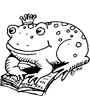 This board includes many different activities to help your child practice his/her spelling words. Your child must choose at least three of the activities to complete for weekly homework. The activities must make a tic-tac-toe line:  horizontal, vertical, or diagonal three in a row. Please mark your choices with crayon, marker, etc. Parents, you are encouraged to assist your child as needed to make homework a positive learning experience. Have fun!Spelling: man, can, nap, tap, cat, hat, not, does 	Sight Words:  does, not, school, what, us, time, tell This board includes many different activities to help your child practice his/her spelling words. Your child must choose at least three of the activities to complete for weekly homework. The activities must make a tic-tac-toe line:  horizontal, vertical, or diagonal three in a row. Please mark your choices with crayon, marker, etc. Parents, you are encouraged to assist your child as needed to make homework a positive learning experience. Have fun!Spelling: man, can, nap, tap, cat, hat, not, does 	Sight Words:  does, not, school, what, us, time, tell This board includes many different activities to help your child practice his/her spelling words. Your child must choose at least three of the activities to complete for weekly homework. The activities must make a tic-tac-toe line:  horizontal, vertical, or diagonal three in a row. Please mark your choices with crayon, marker, etc. Parents, you are encouraged to assist your child as needed to make homework a positive learning experience. Have fun!Spelling: man, can, nap, tap, cat, hat, not, does 	Sight Words:  does, not, school, what, us, time, tell This board includes many different activities to help your child practice his/her spelling words. Your child must choose at least three of the activities to complete for weekly homework. The activities must make a tic-tac-toe line:  horizontal, vertical, or diagonal three in a row. Please mark your choices with crayon, marker, etc. Parents, you are encouraged to assist your child as needed to make homework a positive learning experience. Have fun!Spelling: man, can, nap, tap, cat, hat, not, does 	Sight Words:  does, not, school, what, us, time, tell This board includes many different activities to help your child practice his/her spelling words. Your child must choose at least three of the activities to complete for weekly homework. The activities must make a tic-tac-toe line:  horizontal, vertical, or diagonal three in a row. Please mark your choices with crayon, marker, etc. Parents, you are encouraged to assist your child as needed to make homework a positive learning experience. Have fun!Spelling: man, can, nap, tap, cat, hat, not, does 	Sight Words:  does, not, school, what, us, time, tell This board includes many different activities to help your child practice his/her spelling words. Your child must choose at least three of the activities to complete for weekly homework. The activities must make a tic-tac-toe line:  horizontal, vertical, or diagonal three in a row. Please mark your choices with crayon, marker, etc. Parents, you are encouraged to assist your child as needed to make homework a positive learning experience. Have fun!Spelling: man, can, nap, tap, cat, hat, not, does 	Sight Words:  does, not, school, what, us, time, tell This board includes many different activities to help your child practice his/her spelling words. Your child must choose at least three of the activities to complete for weekly homework. The activities must make a tic-tac-toe line:  horizontal, vertical, or diagonal three in a row. Please mark your choices with crayon, marker, etc. Parents, you are encouraged to assist your child as needed to make homework a positive learning experience. Have fun!Spelling: man, can, nap, tap, cat, hat, not, does 	Sight Words:  does, not, school, what, us, time, tell Etch-A-Word – Use an Etch-A-Sketch to write yourwords.Etch-A-Word – Use an Etch-A-Sketch to write yourwords.Magazine Words – Use anold magazine or newspaperand find your word. Cut it out and glue it onto blank paper.Cheer Your Words – Pretendyou are a cheerleader andcall out your words!Cheer Your Words – Pretendyou are a cheerleader andcall out your words!Picture Words – Draw apicture and write your words in the picture.Picture Words – Draw apicture and write your words in the picture.Backwards Words – Writeyour words forwards, then backwards.Rainbow Words– Write eachword in three colors.Rainbow Words– Write eachword in three colors.Words You Can Eat – Writeyour words by arrangingalphabet pasta or Alphabets cereal.Words You Can Eat – Writeyour words by arrangingalphabet pasta or Alphabets cereal.Sidewalk Spelling – Usesidewalk chalk to write thewords on the sidewalk or driveway.Silly Sentences – Use allyour words in sentences.Silly Sentences – Use allyour words in sentences.